Meirthrin Home Learning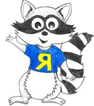 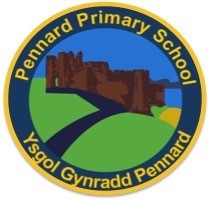 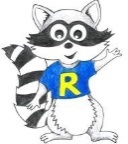 Week Beginning: 06.7.20Daily Do’s Numeracy (10 minutes per day)Daily Do’s Numeracy (10 minutes per day)Daily Do’s Literacy (10 minutes per day)Power Point in Meithrin planning 20.04.20Sing/Chant days of the week  Tune (Addam’s Family)Number Rhymes – 1,2,3,4,5 once I caught...1 potato, 2 potatoes, 3 potatoes … etcRote count to 20 forwardsRote count backwards from 101 more/1 less than up to 10Count on from any small number to 10Power Point in Meithrin planning 20.04.20Sing/Chant days of the week  Tune (Addam’s Family)Number Rhymes – 1,2,3,4,5 once I caught...1 potato, 2 potatoes, 3 potatoes … etcRote count to 20 forwardsRote count backwards from 101 more/1 less than up to 10Count on from any small number to 10Powerpoint in Meithrin planning 20.04.20Revision of all letter sound recognition learned to date a – z, sh,ch,th & quSing AlphabetNursery RhymesListening to a storyBlending words providedMark MakingMonday Monday Literacy: Letter formation g, h & i ( sheets in folder)Carry on with Oxford Owl. You can also choose any ordinary picture book and talk about what is going on in the picturesTuesday Tuesday Maths:  Recognition of numbers 11 – 15 WednesdayWednesdayExpressive Arts: Painting blocksThursdayThursdayICT: Explore JiT and have fun!Friday Friday Physical Activity: Mini athletics – this week have an egg and spoon race!Welsh (Clonc)Power Point available on what’s already learned in Meithrin folder 20.04.20Vocabulary                                                                   Question and AnswerWythnos 12bore – morningnos – night  Pa liw? – Which colour?bore – morningnos – night  Pa liw? – Which colour?